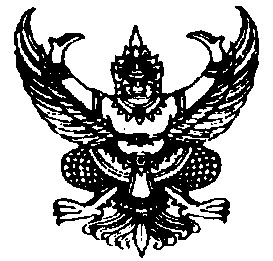 ประกาศองค์การบริหารส่วนตำบลเกะรอเรื่อง  ประชาสัมพันธ์การตรวจรับพัสดุ ขององค์การบริหารส่วนตำบลเกะรอ-----------------------------------------------------------------------------------           	ตามที่องค์การบริหารส่วนตำบลเกะรอ  ได้ดำเนินการจ้างเหมาก่อสร้างถนนคอนกรีตเสริมเหล็กภายในหมู่บ้าน  สายต้นขี้เหล็ก – บ้านปลายทาง  หมู่ที่ ๖ (บ้านปูลามอง) ขนาดกว้าง ๔.๐๐ เมตร  ระยะทางยาว  ๑๗๙.๐๐ เมตร  หนาเฉลี่ย ๐.๑๕ เมตร หรือพื้นที่ไม่น้อยกว่า ๗๑๖.๐๐ ตารางเมตร (รายละเอียดตามแบบแปลนที่อบต.กำหนด)  โดยวิธีพิเศษ  นั้น 		บัดนี้ ผู้รับจ้างได้ส่งมอบงานจ้างเรียบร้อยแล้ว  เมื่อวันที่  ๒๕ กรกฎาคม  ๒๕๕๖ และจะมีการตรวจรับงานจ้าง  ในวันที่  ๒๙  กรกฎาคม  ๒๕๕๖  เวลา  ๑๐.๐๐  น.องค์การบริหารส่วนตำบลเกะรอ  จึงขอประกาศประชาสัมพันธ์ เพื่อให้ประชาชนและผู้ที่สนใจทราบ และเข้าร่วมในการตรวจงานจ้างดังกล่าวในครั้งนี้                     จึงประกาศมาเพื่อโปรดอนุเคราะห์ประชาสัมพันธ์ต่อไป                               ประกาศ ณ  วันที่   ๒๕  เดือนกรกฎาคม   พ.ศ.๒๕๕๖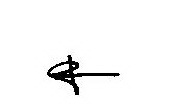 (นายหาแว  ซารูมอ)นายกองค์การบริหารส่วนตำบลเกะรอ